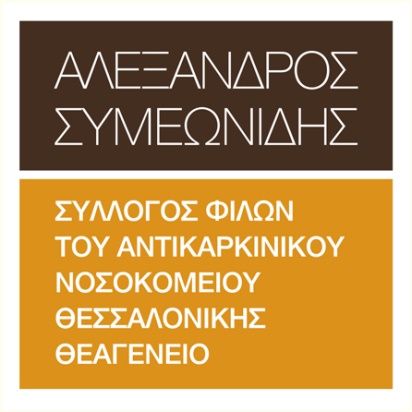 Επιθυμώ να γίνω μέλος του Συλλόγου.Έμαθα για τον Σύλλογο από    ……………………………………………………..Θέλω να γίνω Εθελοντής/ρια  ……………………………………………………..                                                                                                                    ο/η Αιτών/ούσαΤηλέφωνα Επικοινωνίας Συλλόγου 2310898383 / 6977354517Όνομα:Όνομα:Επώνυμο:Επώνυμο:Διεύθυνση:Διεύθυνση:Πόλη:Τ.Κ.:Hμ. Γέννησης:Οικ. Κατάσταση:Εκπαίδευση:Επάγγελμα:Τηλ.:Κινητό:Email:Email: